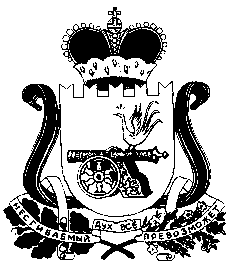 АДМИНИСТРАЦИЯПЕЧЕРСКОГО СЕЛЬСКОГО ПОСЕЛЕНИЯСМОЛЕНСКОГО РАЙОНА СМОЛЕНСКОЙ ОБЛАСТИПОСТАНОВЛЕНИЕ от «05» августа 2019 г.                                                                                        № 53Об  уточнении Приложения к Постановлению Администрации муниципальногообразования Печерского сельского поселения Смоленского района Смоленской области№ 45 от 01.07.2019г.          Руководствуясь Уставом Печерского сельского поселения Смоленского района Смоленской области, Федеральным законом от 06.10.2003 г. № 131-ФЗ «Об общих принципах организации местного самоуправления в Российской Федерации»,   АДМИНИСТРАЦИЯ ПЕЧЕРСКОГО СЕЛЬСКОГО ПОСЕЛЕНИЯ СМОЛЕНСКОГО РАЙОНА СМОЛЕНСКОЙ ОБЛАСТИ ПОСТАНОВЛЯЕТ:  1.Уточнить  в Приложении к Постановлению Администрации Печерского сельского поселения Смоленского района Смоленской области № 45 от 01.07.2019г. «О закреплении муниципального имущества на праве хозяйственного ведения за МУП «Печерские коммунальные системы» состав объекта «очистные сооружения»:- очистные сооружения, общая площадь 466,6 кв.м, инв. № 1091-С, лит. А расположенные по адресу: Смоленская область, Смоленский район. с. Печерск, ул. Минская, в состав которых входят: Канализационная насосная станция, номер прибора учета электрической энергии 011074132270560; Канализационная насосная станция без прибора учета электрической энергии, 2 иловые ямы,3 отстойника, 2 биоозера.2.Опубликовать настоящее постановление в газете «Сельская правда».3. Контроль за исполнением настоящего постановления оставляю за собой.Глава муниципального образованияПечерского сельского поселенияСмоленского района Смоленской области                                       Ю. Н. Янченко